Verbale della riunione del Consiglio della classe 			del giorno        del mese 		 dell’anno Il giorno 			, alle ore			presso la sede dell'Istituto “G. Marchitelli” di Villa Santa Maria, si è riunito il consiglio di classe per discutere il seguente ordine del giorno:………….….…eccSono presenti tutti i docenti della classe [ad eccezione di __________________________________________________________________________________________________________________________________________________________________________________________________________________________________________________________________________________________________________________________________________________________________________________________________________________________________________________________________ 

__________________________________________________________________________________________Presiede la riunione _________________________ , svolge funzione di verbalizzante il prof. ____________________In apertura il Coordinatore presenta i nuovi docenti del Consiglio di Classe.1.________________________________________________________________________________________________________________________________________________________________________________________________________________________________________________________________________________________________________________________________________________________________________________________________________________________________________________________________2.________________________________________________________________________________________________________________________________________________________________________________________________________________________________________________________________________________________________________________________________________________________________________(a seguire i vari punti all’o.d.g.)La riunione del Consiglio di Classe ha termine alle ore _______Villa santa Maria, ______________Il Presidente   ____________________                                              		Il Segretario		__________________________		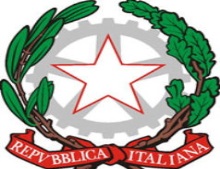 Istituto Professionale di Stato per i Servizi Alberghieri e della Ristorazione“Giovanni Marchitelli”Via Roma, 22/bis  -   66047  VILLA SANTA MARIA (CH)  -  C.F. 81001840693Centralino 0872.944422 - Fax 0872-940561CHRH01000N@istruzione.it – CHRH01000N@pec.istruzione.it  – www.istitutoalberghierovillasantamaria.it 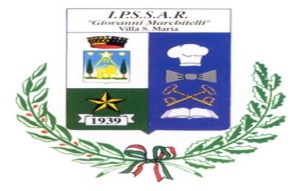 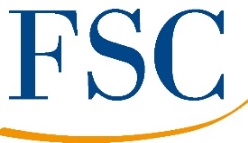 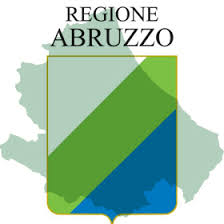 